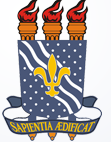 UNIVERSIDADE FEDERAL DA PARAÍBACENTRO DE CIÊNCIAS HUMANAS, LETRAS E ARTES           COORDENAÇÃO DO CURSO DE CIÊNCIAS SOCIAISILUSTRÍSSIMO(A) SENHOR(A) COORDENADOR(A) DO CURSO DE CIÊNCIAS SOCIAIS/UFPB______________________________________, matrícula __________, aluno(a) regularmente matriculado(a) no período __________, no Curso de _______________ em Ciências Sociais, desta Universidade, requer de Vossa Senhoria, gozar dos direitos da LICENÇA PARA TRATAMENTO DE SAÚDE, conforme atestado médico e horário individual anexos.Nestes termos,Pede deferimento.João Pessoa, ____ de ____________________ de ________.__________________________________________________Assinatura e matrícula E-mail: __________________________Tel.: ___________________Endereço: _________________________________________________________________________________________________________